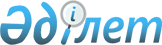 О государственных закупках услуг, имеющих важное стратегическое
значениеПостановление Правительства Республики Казахстан от 19 декабря 2003 года N 1272      В соответствии с подпунктом 5) пункта 1 статьи 21 Закона  Республики Казахстан от 16 мая 2002 года "О государственных закупках", в целях обеспечения безопасности судоходства на внутренних водных путях Правительство Республики Казахстан постановляет: 

      1. Определить республиканские государственные казенные предприятия водных путей (согласно приложению) поставщиками услуг по содержанию и развитию судоходных путей и гидротехнических сооружений (шлюзов), как имеющих важное стратегическое значение. 

      2. Министерству транспорта и коммуникаций Республики Казахстан: 

      1) обеспечить соблюдение принципа оптимального и эффективного расходования денег, выделенных для закупок услуг по содержанию и развитию судоходных путей и гидротехнических сооружений (шлюзов); 

      2) в установленном законодательством порядке принять иные меры, вытекающие из настоящего постановления. 

      3. Настоящее постановление вступает в силу со дня подписания.       Премьер-Министр 

      Республики Казахстан 

 Приложение                 

к постановлению Правительства        

Республики Казахстан            

от 19 декабря 2003 года N 1272        

Перечень 

республиканских государственных казенных предприятий 

      водных путей 1. Республиканское государственное            г. Павлодар 

   казенное Павлодарское предприятие 

   водных путей Министерства транспорта 

   и коммуникаций Республики Казахстан 

 

2. Республиканское государственное            г. Усть-Каменогорск 

   казенное Восточно-Казахстанское 

   предприятие водных путей Министерства 

   транспорта и коммуникаций Республики 

   Казахстан 

 

3. Республиканское государственное            г. Семипалатинск 

   казенное Семипалатинское предприятие 

   водных путей Министерства транспорта 

   и коммуникаций Республики Казахстан 

 

4. Республиканское государственное            г. Уральск 

   казенное Уральское предприятие водных 

   путей Министерства транспорта и 

   коммуникаций Республики Казахстан 

 

5. Республиканское государственное            г. Атырау 

   казенное Атырауское предприятие 

   водных путей Министерства транспорта 

   и коммуникаций Республики Казахстан 

 

6. Республиканское государственное            Карагандинская область 

   казенное Балхашское предприятие 

   водных путей Министерства транспорта 

   и коммуникаций Республики Казахстан 7. Республиканское государственное            Алматинская область 

   казенное Илийское предприятие водных 

   путей Министерства транспорта и 

   коммуникаций Республики Казахстан 
					© 2012. РГП на ПХВ «Институт законодательства и правовой информации Республики Казахстан» Министерства юстиции Республики Казахстан
				